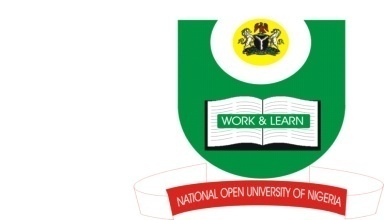 NATIONAL OPEN UNIVERSITY OF NIGERIA14-16 AHMADU BELLO WAY, VICTORIA ISLAND, LAGOSSCHOOL OF ARTS AND SOCIAL SCIENCESJUNE/JULY 2013 EXAMINATIONCOURSE CODE: ISL324COURSE TITLE:  ABBAISD CALIPHATE II           TIME ALLOWED: 2HRSINSTRUCTIONS: INSTRUCTION TO CANDIDATES: ANSWER ONLY THREE QUESTIONS IN ALLSummarize how the Abbasid ascend the Khilafah with particular reference to the role played by Abu Muslim. (23 Marks)Discuss some of the achievements of Harun Rashid as a Khalifah. (23 Marks)Discuss in detail the rebellion of the Zanj led by Ali ibn Muhammad. (23 Marks)Write a note on each of the following dynasties:Idrisid dynastyAghlabid dynastyTulunid dynasty      (23 Marks)Discuss the Hulagu invasion of Baghdad and its effect on the Abbasid administration. (23 Marks)